Мастер-класс для педагогов ДОУ «Экологический Ай-стоппер»                               Осьмушина Светлана Ивановна, воспитатель МБДОУ Д/с № 16 «Колокольчик»Целевая аудитория: педагоги дошкольного образовательного учреждения.Цель: развитие творческого потенциала педагогов, их компетентности в сфере экологического образования, повышение профессионального мастерства.Задачи:1. Познакомить педагогов с образовательной технологией «Экологический Ай-стоппер».2. Апробировать образовательную технологию в практической деятельности.Ожидаемые результаты:- Практическое освоение нетрадиционных методов и приемов.- Приобщение педагогов к творчеству, раскрытие личного потенциала и роста мастерства.- Повышение уровня профессиональной компетентности.Материалы, оборудование:Демонстрационный:мультимедийный экран, ноутбук.Раздаточный:Иллюстрации живой природы, цветная бумага ярких цветов, ножницы, цветная самоклеящаяся бумага, фломастеры, клей.Форма работы: групповая.Формат: Творческая мастерская.Ход:Теоретическая часть мастер-класса. - В настоящее время все страны мира столкнулось с глобальной экологической проблемой. Все беднее становится растительность планеты, полностью исчезают некоторые виды животных, птиц, опасные химические вещества постоянно выбрасываются в атмосферу, в окружающей среде накапливаются неразлагающиеся отходы.Проблема отходов сейчас остро стоит во многих странах. И решать её нужно комплексно: не только путем поиска новых технологий переработки мусора, но и с помощью экологического воспитания. Причем чем раньше мы начнем это делать, тем больше шансов сформировать поколение с новой культурой поведения…. Но поведение даже маленького человека должно быть осознанным, мотивированным. И к выводам о том, что мусору не место в лесу, на поляне, в городе он должен прийти самостоятельно, хотя и под чутким руководством взрослого, на примерах ближайшего окружения –родителей и детского сада.Эта проблема актуальна и для образования. Так как одна из основных задач детского сада по условиям реализации ФГОС ДО – вырастить и воспитать защитника природы.Задача педагога — обогатить детей знаниями, научить их любить и беречь свою землю, природу.Предлагаю вам познакомится с одним из методов привлечения внимания детей к проблемам экологии - это экологический Ай- стоппер.Современные дети отличаются «клиповым мышлением», воспитанные экранной культурой телевизоров, компьютеров и айфонов. Их внимание очень сложно привлечь к проблеме экологии. Необходимо что-то необычное, яркое, бросающееся в глаза, то есть визуальный раздражитель, не позволяющий пройти мимо.Для привлечения внимания детей используются различные методы, основанные на применении креативных, ярких решений, интересные визуальные эффекты. Можно также использовать рекламный элемент для привлечения внимания – Ай-стоппер – это модное широко применяемое слово, звучит сложно, а на самом деле все просто.Ай-стоппер (от англ. Eye stopper — ловушка для глаза) — яркий, неординарный, выделяющийся элемент или необычный способ подачи информации, привлекающий внимание.Стоппер не имеет четко ограниченных правил оформления. Это может быть изображение, или надпись, или игрушка. Особенность стопперов состоит в том, что они редко содержат текстовое описание. Задачей стоппера не является уведомить детей о самом содержании, а лишь вызвать любопытство, привлечь внимание к нему в целях решения вопроса, обеспечить тем самым интерес и запоминаемость.Ай-стопперами могут быть совершенно обычные предметы, очень яркие и красочные, а также какие-то необычные животные, растения, простейшие надписи, которые дети 5-7 лет могут прочитать. Примеры Ай-стопперов в группе: Незнайка, Совушка, микроскоп - в познавательно-исследовательском уголке; Солнце, планета земля, дерево, животное – в природном уголке.    Одним из стопперов может быть забинтованное игрушечное животное (птичка, насекомое), которая в лесу (на речке, на полянке) попала в беду из-за остатков мусора. В таких случаях детям легко запоминаются экологические знаки.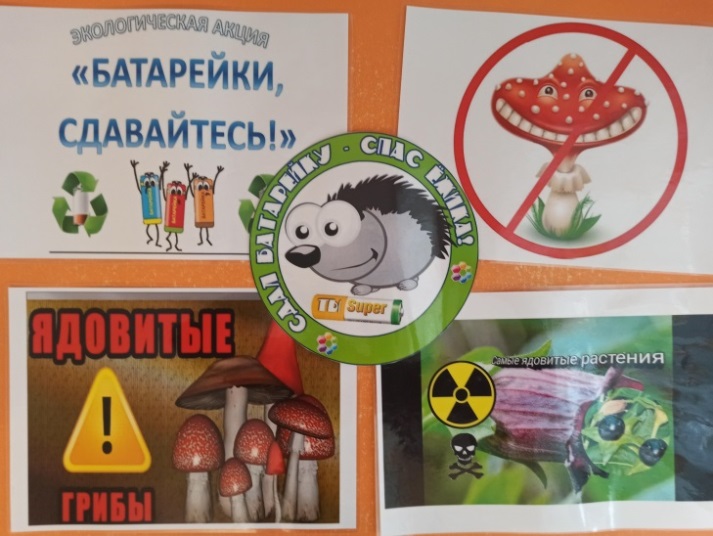 Ярким Ай-стоппером являются мусорные контейнеры. В группе можно поставить несколько контейнеров или корзинок для мусора. К контейнеру приклеены картинки, показывая тем самым, что отходы  разделяются  по принципу материала, из которого они изготовлены, то есть стекло отдельно от бумаги, пластика, дерева и т. д.  Готовые контейнеры нужно поставить в видное место, и объяснить детям, почему их нужно сортировать.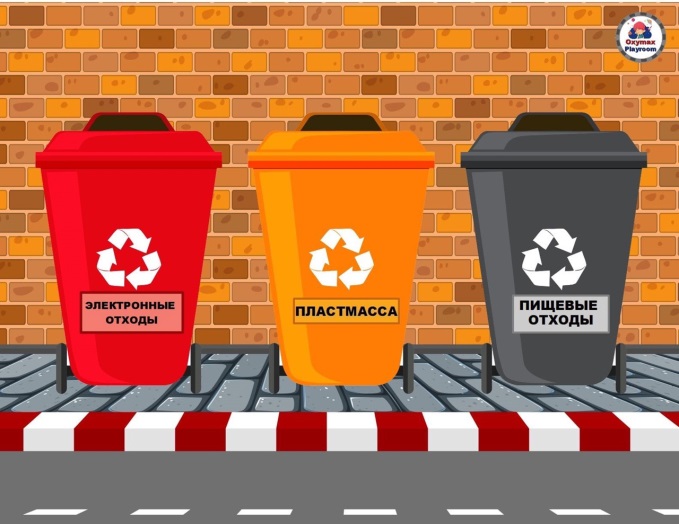       Можно провести игру, заготовить заранее картинки с мусором, который мы выбрасываем, и вместе попробовать его отсортировать.      Или, например, изготовить экологический ай-стоппер «Земля в опасности», в виде большого рисунка, где планета вся темная и покрыта мусором. С детьми нужно решить проблемную ситуацию, устанавливать причинно-следственные связи и спасти планету. Также ай-стопперами являются экологические акции, например, «Не рубите елочку», «Кормушка», «Первоцветы», «Не бросайте домашних животных», «Сортируем мусор, бережём природу»; «Помочь природе просто»; «Что плохо для природы, а что хорошо»; «Правила поведения в лесу»; информационные листовки: «Большая помощь маленькому другу»; «Каждой птичке по кормушке»; «Ядовитые растения и грибы» и др.Практическая часть мастер-класса.А сейчас предлагаю вам, уважаемые коллеги, изготовить экологическую рекламу - Ай-стоппер «Сохраним нашу планету» для привлечения внимания родителей и детей к проблемам экологии, бережного отношения не только к природе, но и ко всем живым существам на земле в целом.Педагоги выполняют творческое задание с помощью предложенных материалов (иллюстрации, цветная бумага ярких цветов, фломастеры, клей).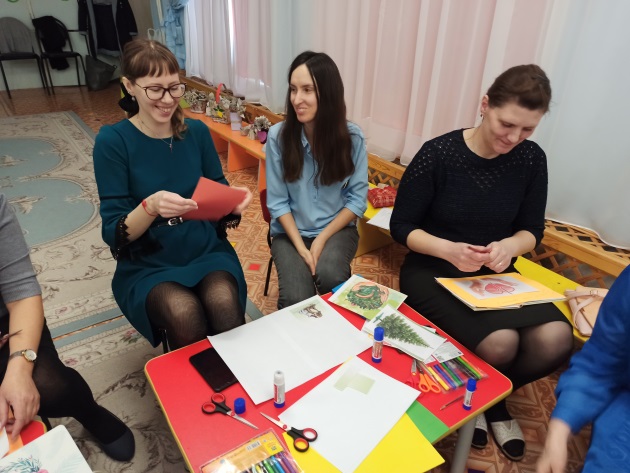 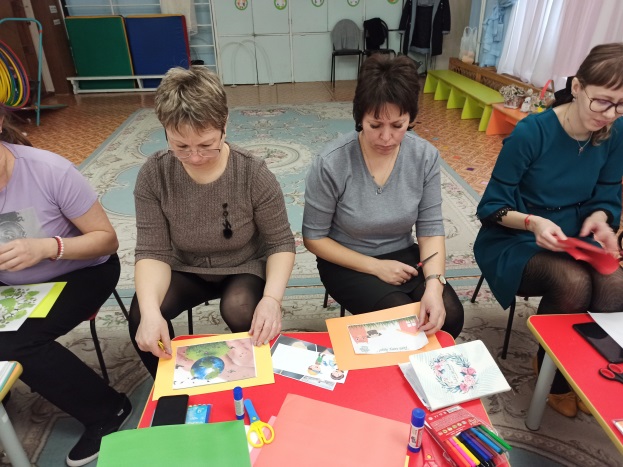 Подведение итогов мероприятия. Уважаемые коллеги! Благодарю вас за продуктивную творческую работу. Надеюсь, в ходе мастер-класса вы получили определённые представления о многообразии вариантов Ай-стопперов.Предлагаю вам использовать данную технологию в совместной деятельности взрослого и детей, в свободной самостоятельной деятельности детей.Желаю творческих успехов!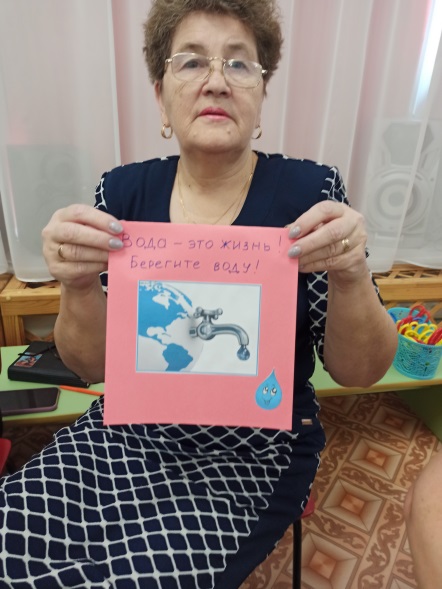 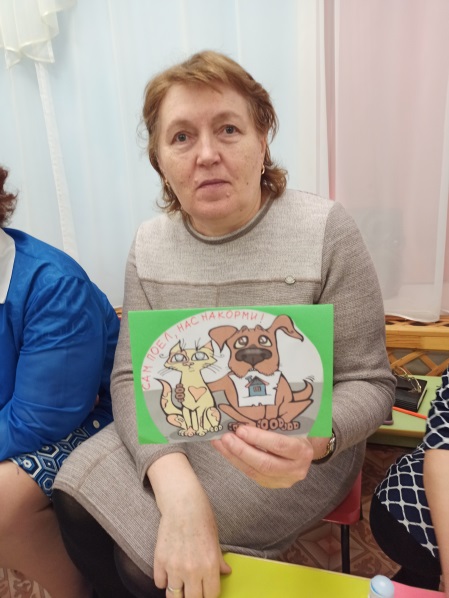 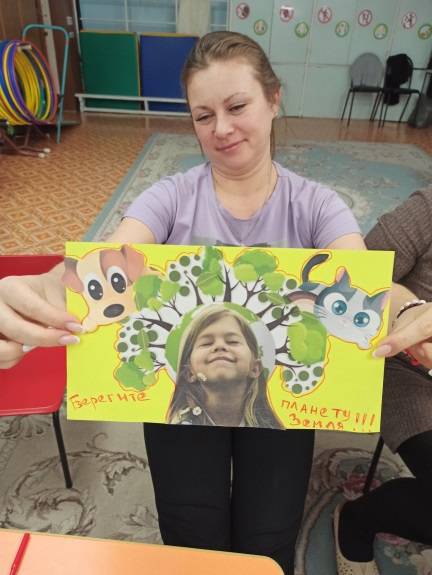 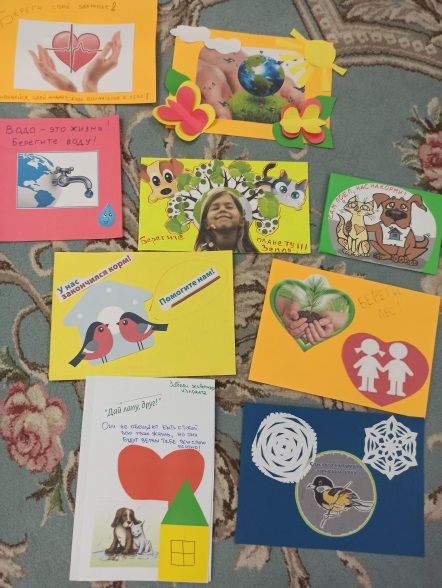 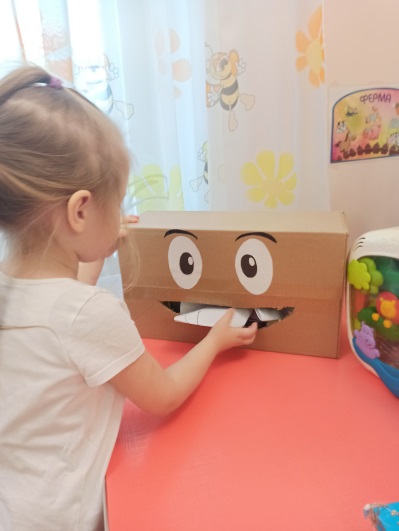 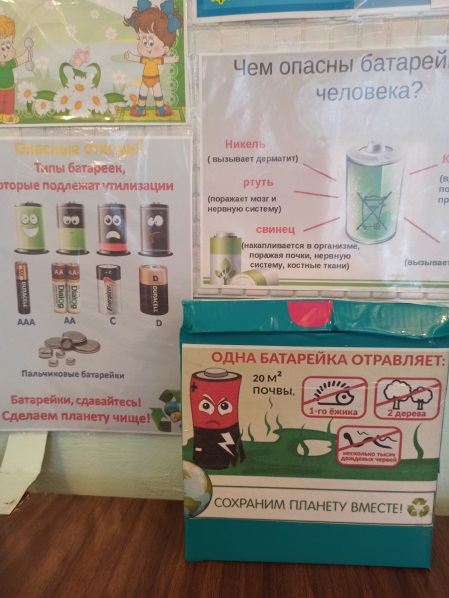 